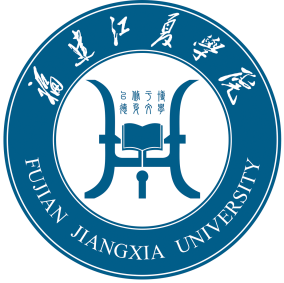 福建江夏学院高层次人才支持计划申  请  书福建江夏学院制填写说明一、各栏不够填写时，可自行加页。二、用A4纸双面打印，左侧装订。三、一式1份，校人才工作领导小组办公室存档。一、个人基本情况二、所在单位推荐意见三、相关职能部门审核和评审专家意见学校学术委员会评审意见五、学校意见姓名曾正滋所在院部马克思主义学院从事学科（专业）马克思主义理论人才层次  卓越学者人才层次  青年学者个 人 承 诺本人承诺：      所填内容完全属实，如与事实不符，愿承担相应责任。 本人签字：                      年     月     日姓名曾正滋出生年月1982.12专业技术职务教授行政职务马克思主义学院院长最高学历学位毕业学校及专业福建师大，法学博士，马克思主义中国化研究研究方向马克思主义哲学，国家治理现代化联系电话13599086695电子邮箱2618577@qq.com近五年主要业绩条件[请填写符合《福建江夏学院高层次人才支持计划实施办法（试行）》（闽江夏人〔2022〕34号）规定的业绩条件，佐证材料另附]一、教学业绩1、2020年12月“学生为本、通专融合——行政管理一流专业建设模式探索与实践”（排名第五）荣获福建省2020 年高等教育省级教学成果奖二等奖；2、2022年5月“基于‘双线混融’的高校思政课教学创新综合改革”（排名第二）荣获福建江夏学院教学成果奖特等奖。二、科研业绩（一）项目1.主持2017年度国家社会科学规划青年项目“国家治理现代化中社会治理的社会协商机制研究”（17CKS049），2022年6月已结项。2.主持2015年度教育部人文社会科学研究专项任务项目（中国特色社会主义理论体系研究）“国家治理现代化中社会组织参与社会治理研究”（15JD710029），2017年11月以“优秀”等次结项；（二）论文1.《社会治理社会化视域下的社会协商制度建设》（独撰），发表于《闽江学院学报》2018年第3期。2.《祈向马克思“个人自主活动”的新时代高校创新教育》（独撰），发表于《高教研究与实践》2018年第4期。3.《马克思主义以人为本的价值祈向及其对高校思政工作的引领》（第一作者），发表于《福建江夏学院学报》2019年第1期。4.《以人民为中心：彰显新发展理念的价值自觉与自信》（独撰），发表于《当代世界与社会主义》（权威期刊，CSSCI来源期刊）2019年第3期。5.《追寻“治理之道”：以马克思“个人自主活动观”引领社会协商治理创新》（独撰），发表于《广西社会科学》（CSSCI扩展版来源期刊）2020年第2期。6.《以人民为中心是国家治理现代化的价值引领》（第二作者），发表于《福建日报·求是版》2020年8月17日第9版；7.《深入把握伟大建党精神是中国共产党精神之源》（独撰），发表于《福建日报·求是版》2021年8月17日第9版。8.《坚持以系统观念统筹山水林田湖草沙一体化治理》（第二作者），发表于《福建日报·求是版》2022年10月18日第9版。三、人才业绩 2016年8月，入选福建省高校杰出青年科研人才计划。四、指导学生参加竞赛业绩2015年11月，指导“微商发展前景与大学生微商创业的研究分析”获第十四届“挑战杯”中航工业全国大学生课外学术科技作品竞赛三等奖，第十二届“挑战杯”福建省大学生课外学术科技作品竞赛二等奖（组长王泽坤）。近五年主要业绩条件[请填写符合《福建江夏学院高层次人才支持计划实施办法（试行）》（闽江夏人〔2022〕34号）规定的业绩条件，佐证材料另附]一、教学业绩1、2020年12月“学生为本、通专融合——行政管理一流专业建设模式探索与实践”（排名第五）荣获福建省2020 年高等教育省级教学成果奖二等奖；2、2022年5月“基于‘双线混融’的高校思政课教学创新综合改革”（排名第二）荣获福建江夏学院教学成果奖特等奖。二、科研业绩（一）项目1.主持2017年度国家社会科学规划青年项目“国家治理现代化中社会治理的社会协商机制研究”（17CKS049），2022年6月已结项。2.主持2015年度教育部人文社会科学研究专项任务项目（中国特色社会主义理论体系研究）“国家治理现代化中社会组织参与社会治理研究”（15JD710029），2017年11月以“优秀”等次结项；（二）论文1.《社会治理社会化视域下的社会协商制度建设》（独撰），发表于《闽江学院学报》2018年第3期。2.《祈向马克思“个人自主活动”的新时代高校创新教育》（独撰），发表于《高教研究与实践》2018年第4期。3.《马克思主义以人为本的价值祈向及其对高校思政工作的引领》（第一作者），发表于《福建江夏学院学报》2019年第1期。4.《以人民为中心：彰显新发展理念的价值自觉与自信》（独撰），发表于《当代世界与社会主义》（权威期刊，CSSCI来源期刊）2019年第3期。5.《追寻“治理之道”：以马克思“个人自主活动观”引领社会协商治理创新》（独撰），发表于《广西社会科学》（CSSCI扩展版来源期刊）2020年第2期。6.《以人民为中心是国家治理现代化的价值引领》（第二作者），发表于《福建日报·求是版》2020年8月17日第9版；7.《深入把握伟大建党精神是中国共产党精神之源》（独撰），发表于《福建日报·求是版》2021年8月17日第9版。8.《坚持以系统观念统筹山水林田湖草沙一体化治理》（第二作者），发表于《福建日报·求是版》2022年10月18日第9版。三、人才业绩 2016年8月，入选福建省高校杰出青年科研人才计划。四、指导学生参加竞赛业绩2015年11月，指导“微商发展前景与大学生微商创业的研究分析”获第十四届“挑战杯”中航工业全国大学生课外学术科技作品竞赛三等奖，第十二届“挑战杯”福建省大学生课外学术科技作品竞赛二等奖（组长王泽坤）。近五年主要业绩条件[请填写符合《福建江夏学院高层次人才支持计划实施办法（试行）》（闽江夏人〔2022〕34号）规定的业绩条件，佐证材料另附]一、教学业绩1、2020年12月“学生为本、通专融合——行政管理一流专业建设模式探索与实践”（排名第五）荣获福建省2020 年高等教育省级教学成果奖二等奖；2、2022年5月“基于‘双线混融’的高校思政课教学创新综合改革”（排名第二）荣获福建江夏学院教学成果奖特等奖。二、科研业绩（一）项目1.主持2017年度国家社会科学规划青年项目“国家治理现代化中社会治理的社会协商机制研究”（17CKS049），2022年6月已结项。2.主持2015年度教育部人文社会科学研究专项任务项目（中国特色社会主义理论体系研究）“国家治理现代化中社会组织参与社会治理研究”（15JD710029），2017年11月以“优秀”等次结项；（二）论文1.《社会治理社会化视域下的社会协商制度建设》（独撰），发表于《闽江学院学报》2018年第3期。2.《祈向马克思“个人自主活动”的新时代高校创新教育》（独撰），发表于《高教研究与实践》2018年第4期。3.《马克思主义以人为本的价值祈向及其对高校思政工作的引领》（第一作者），发表于《福建江夏学院学报》2019年第1期。4.《以人民为中心：彰显新发展理念的价值自觉与自信》（独撰），发表于《当代世界与社会主义》（权威期刊，CSSCI来源期刊）2019年第3期。5.《追寻“治理之道”：以马克思“个人自主活动观”引领社会协商治理创新》（独撰），发表于《广西社会科学》（CSSCI扩展版来源期刊）2020年第2期。6.《以人民为中心是国家治理现代化的价值引领》（第二作者），发表于《福建日报·求是版》2020年8月17日第9版；7.《深入把握伟大建党精神是中国共产党精神之源》（独撰），发表于《福建日报·求是版》2021年8月17日第9版。8.《坚持以系统观念统筹山水林田湖草沙一体化治理》（第二作者），发表于《福建日报·求是版》2022年10月18日第9版。三、人才业绩 2016年8月，入选福建省高校杰出青年科研人才计划。四、指导学生参加竞赛业绩2015年11月，指导“微商发展前景与大学生微商创业的研究分析”获第十四届“挑战杯”中航工业全国大学生课外学术科技作品竞赛三等奖，第十二届“挑战杯”福建省大学生课外学术科技作品竞赛二等奖（组长王泽坤）。近五年主要业绩条件[请填写符合《福建江夏学院高层次人才支持计划实施办法（试行）》（闽江夏人〔2022〕34号）规定的业绩条件，佐证材料另附]一、教学业绩1、2020年12月“学生为本、通专融合——行政管理一流专业建设模式探索与实践”（排名第五）荣获福建省2020 年高等教育省级教学成果奖二等奖；2、2022年5月“基于‘双线混融’的高校思政课教学创新综合改革”（排名第二）荣获福建江夏学院教学成果奖特等奖。二、科研业绩（一）项目1.主持2017年度国家社会科学规划青年项目“国家治理现代化中社会治理的社会协商机制研究”（17CKS049），2022年6月已结项。2.主持2015年度教育部人文社会科学研究专项任务项目（中国特色社会主义理论体系研究）“国家治理现代化中社会组织参与社会治理研究”（15JD710029），2017年11月以“优秀”等次结项；（二）论文1.《社会治理社会化视域下的社会协商制度建设》（独撰），发表于《闽江学院学报》2018年第3期。2.《祈向马克思“个人自主活动”的新时代高校创新教育》（独撰），发表于《高教研究与实践》2018年第4期。3.《马克思主义以人为本的价值祈向及其对高校思政工作的引领》（第一作者），发表于《福建江夏学院学报》2019年第1期。4.《以人民为中心：彰显新发展理念的价值自觉与自信》（独撰），发表于《当代世界与社会主义》（权威期刊，CSSCI来源期刊）2019年第3期。5.《追寻“治理之道”：以马克思“个人自主活动观”引领社会协商治理创新》（独撰），发表于《广西社会科学》（CSSCI扩展版来源期刊）2020年第2期。6.《以人民为中心是国家治理现代化的价值引领》（第二作者），发表于《福建日报·求是版》2020年8月17日第9版；7.《深入把握伟大建党精神是中国共产党精神之源》（独撰），发表于《福建日报·求是版》2021年8月17日第9版。8.《坚持以系统观念统筹山水林田湖草沙一体化治理》（第二作者），发表于《福建日报·求是版》2022年10月18日第9版。三、人才业绩 2016年8月，入选福建省高校杰出青年科研人才计划。四、指导学生参加竞赛业绩2015年11月，指导“微商发展前景与大学生微商创业的研究分析”获第十四届“挑战杯”中航工业全国大学生课外学术科技作品竞赛三等奖，第十二届“挑战杯”福建省大学生课外学术科技作品竞赛二等奖（组长王泽坤）。经  马克思主义 学院（部）研究，认为 曾正滋  同志符合  青年  （卓越/青年）学者基本条件，经  2022 年 11 月 20 日 至 11 月 25 日公示无异议，特此推荐。学院（部）负责人签字：                 （公章）  　  年    月    日    教务处审核意见负责人签字：             （部门盖章）      年   月   日科研处审核意见负责人签字：            （部门盖章）       年   月   日创新创业教育学院审核意见负责人签字：            （部门盖章）        年   月   日人事处审核意见负责人签字：            （部门盖章）        年   月   日评审专家意见学术委员会主任（签字）：                （公章）       年    月   日（学校公章）     年    月    日